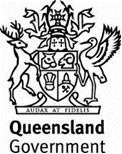 Annexure MRS09.1 (July 2021)Annexure MRS09.1 (July 2021)Annexure MRS09.1 (July 2021)Plant-Mixed Foamed Bitumen Stabilised PavementsPlant-Mixed Foamed Bitumen Stabilised PavementsPlant-Mixed Foamed Bitumen Stabilised PavementsSpecific Contract RequirementsSpecific Contract RequirementsSpecific Contract RequirementsContract Number Contract Number Note:Clause references within brackets in this Annexure refer to Clauses in the parent Specification MRS09 unless otherwise noted.Clause references within brackets in this Annexure refer to Clauses in the parent Specification MRS09 unless otherwise noted.Clause references within brackets in this Annexure refer to Clauses in the parent Specification MRS09 unless otherwise noted.Road roughness (surface evenness) (Table 3.1(a))Road roughness (surface evenness) (Table 3.1(a))Road roughness (surface evenness) (Table 3.1(a))Road roughness (surface evenness) (Table 3.1(a))The maximum road roughness value (Rm)m/kmIf no value is given, it shall equal Rs + 0.76 m/km, where Rs is defined in MRTS09.If no value is given, it shall equal Rs + 0.76 m/km, where Rs is defined in MRTS09.If no value is given, it shall equal Rs + 0.76 m/km, where Rs is defined in MRTS09.Reduced value for insufficient thickness of stabilised layer (Clause 3.3.7)Reduced value for insufficient thickness of stabilised layer (Clause 3.3.7)Reduced value for insufficient thickness of stabilised layer (Clause 3.3.7)Reduced value for insufficient thickness of stabilised layer (Clause 3.3.7)Reduced value for insufficient thickness of stabilised layer (Clause 3.3.7)Reduced value for insufficient thickness of stabilised layer (Clause 3.3.7)Reduced value payment for insufficient thickness of stabilised layer shall applyYesNoIf no indication is given, the reduced value payment shall apply.If no indication is given, the reduced value payment shall apply.If no indication is given, the reduced value payment shall apply.If no indication is given, the reduced value payment shall apply.If no indication is given, the reduced value payment shall apply.Additional payment for a higher standard of surface evenness (Clause 4.1)Additional payment for a higher standard of surface evenness (Clause 4.1)Additional payment for a higher standard of surface evenness (Clause 4.1)Additional payment for a higher standard of surface evenness (Clause 4.1)Additional payment for a higher standard of surface evenness (Clause 4.1)Additional payment for a higher standard of surface evenness (Clause 4.1)An additional payment for higher standard of surface evenness shall applyYesNoIf no indication is given, the additional payment shall not apply.If no indication is given, the additional payment shall not apply.If no indication is given, the additional payment shall not apply.If no indication is given, the additional payment shall not apply.If no indication is given, the additional payment shall not apply.